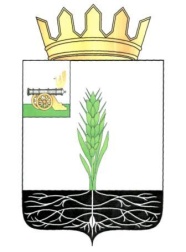 ФИНАНСОВОЕ УПРАВЛЕНИЕАДМИНИСТРАЦИИМУНИЦИПАЛЬНОГО ОБРАЗОВАНИЯ «ПОЧИНКОВСКИЙ РАЙОН» СМОЛЕНСКОЙ ОБЛАСТИПРИКАЗ от 20.12.2022                                                          №102ПРИКАЗЫВАЮ: 1. Утвердить перечень целевых субсидий согласно приложению № 1.2. Настоящий приказ вступает в силу с 1 января 2023 года.Начальник Финансового управленияАдминистрации муниципального образования«Починковский район» Смоленской области                                   Г.В. СелифоноваПеречень целевых субсидийОб утверждении перечня целевых субсидий, применяемых при исполнении бюджета муниципального образования «Починковский район» Смоленской области  на 2023 год и плановый период 2024 и 2025 годовПриложение № 1 к приказу Финансового управления Администрации муниципального образования «Починковский район» Смоленской области от 20.12.2022 № 102 Целевая субсидияЦелевая субсидияЦелевая субсидияКод классификациирасходов местного бюджетаПравовой акт Правовой акт Правовой акт № п/пнаименованиекодКод классификациирасходов местного бюджетанаименованиедатаномер1234567Субсидии на оплату коммунальных услуг, предоставляемых муниципальным бюджетным учреждениямS001906 0701 1240120550 612 241906 0702 1240220550 612 241907 0703 1340220550 612 241907 0801 1340120550 612 241907 0801 1340320550 612 241907 0801 1340420550 612 241907 1101 1440120550 612 241Постановление Администрации муниципального образования «Починковский район» Смоленской области «Об утверждении Порядка определения объема и условий предоставления субсидий из бюджета муниципального образования «Починковский район» Смоленской области муниципальным бюджетным учреждениям и муниципальным автономным учреждениям на иные цели»24.01.201211Субсидия на оплату коммунальных услуг, предоставляемых муниципальным бюджетным учреждениям (в отношении расходов по оплате электрической, тепловой энергии, газа), приобретение котельно-печного топлива для муниципальных бюджетных учрежденийS002906 0701 1240120550 612 241906 0702 1240220550 612 241907 0703 1340220550 612 241907 0801 1340120550 612 241907 0801 1340320550 612 241907 0801 1340420550 612 241907 1101 1440120550 612 241Субсидии на оплату коммунальных услуг, предоставляемых муниципальным бюджетным учреждениям (в отношении расходов по оплате  водоснабжения и водоотведения)S003906 0701 1240120550 612 241906 0702 1240220550 612 241907 0703 1340220550 612 241907 0801 1340120550 612 241907 0801 1340320550 612 241907 0801 1340420550 612 241907 1101 1440120550 612 241Субсидия муниципальным бюджетным общеобразовательным  учреждениям на оплату расходов, связанных с перевозкой учащихся общеобразовательных школ, проживающих в сельской местности в течение учебного года к месту учебу и обратноS009906 0702 1240220550 612 241Субсидия на оплату расходов по питанию воспитанников, посещающих дошкольное образовательное учреждениеS013906 0701 1240120550 612 241Курсы повышения квалификацииS019907 0703 1340220550 612 241907 0801 1340120550 612 241907 0801 1340320550 612 241907 0801 1340420550 612 241907 1101 1440120550 612 241Приобретение основных средствS020906 0701 1240120550 612 241906 0702 1240220550 612 241906 0702 1240220550 612 281907 0801 1340320550 612 281907 0801 1340420550 612 281907 1101 1440120550 612 241Проектно-сметная документация, экспертиза ПСДS022906 0702 1240220550 612 241907 0703 1340220550 612 241907 0801 1340120550 612 241907 0801 1340320550 612 241907 0801 1340420550 612 241907 1101 1440120550 612 241Аттестация рабочих местS024907 0703 1340220550 612 241907 0801 1340120550 612 241907 0801 1340320550 612 241907 0801 1340420550 612 241907 1101 1440120550 612 241ГоспошлинаS026906 0702 1240220550 612 241907 0703 1340220550 612 241907 0801 1340120550 612 241907 0801 1340320550 612 241907 0801 1340420550 612 241907 1101 1440120550 612 241Штрафы, пени, судебные искиS029906 0701 1240120550 612 241Диспансеризация, медосмотрыS034906 0701 1240120550 612 241906 0702 1240220550 612 241Субсидия муниципальным бюджетным учреждениям на оплату труда несовершеннолетних детей в свободное от учебы времяS035906 0702 1240220550 612 241907 0707 0840120820 612 241907 0707 1740120410 612 241Cубсидии муниципальным учреждениям на уплату налога на имущество организацийS037906 0701 1240120550 612 241906 0702 1240220550 612 241907 0801 1340420550 612 241907 1101 1440120550 612 241Cубсидии муниципальным учреждениям на уплату транспортного налогаS038906 0702 1240220550 612 241Субсидия муниципальным бюджетным учреждениям на оплату расходов за счет средств резервного фондаS041906 0702 1240227770 612 241907 0703 1340220550 612 241907 0801 1340120550 612 241907 0801 1340320550 612 241907 0801 1340420550 612 241907 1101 1440120550 612 241Субсидия  муниципальным бюджетным учреждениям на оплату расходов по  проведению мероприятий в учреждениях культурыS043907 0801 1340420550 612 241Субсидия на развитие физической культуры и массового спорта, организацию проведения официальных физкультурно-оздоровительных мероприятийS044907 1101 1440120550 612 241Субсидия муниципальным бюджетным учреждениям на оплату расходов, связанных с комплектованием книжных фондовS045907 0801 1340320550 612 241Субсидия на проведение мероприятий Всероссийского физкультурно-спортивного комплекса ГТОS054907 1101 1440120550 612 241Расходы по доставке обучающихся в бюджетных муниципальных образовательных учрежденияхS062906 0702 1240220550 612 241Приобретение твердого топливаS065907 0801 1340320550 612 241907 0801 1340420550 612 241СтипендияS069906 0702 1240220550 612 241Мероприятия по пожарной безопасностиS072907 0801 1340420550 612 241Субсидия на укрепление материально -  технической базы учрежденийS079907 0703 1340220550 612 241907 0801 1340120550 612 241907 0801 1340320550 612 241907 0801 1340420550 612 241907 1101 1440120550 612 241Субвенция на выплату вознаграждения за выполнение функций классного руководителя педагогическим работникам муниципальных бюджетных образовательных учрежденийS083906 0702 1240280280 612 241субсидия на мероприятия, связанные с обеспечением безопасности муниципальных учрежденийS086907 0703 1340220550 612 241907 0801 1340120550 612 241907 0801 1340320550 612 241907 0801 1340420550 612 241907 1101 1440120550 612 241субсидия на мероприятия, связанные с энергосбережением и повышением энергетической эффективностиS087906 0701 0340120320 612 241906 0702 0340120320 612 241907 0801 0340120320 612 241Субсидия на оплату расходов по содержанию и обслуживанию котельнойS106906 0702 1240220550 612 241Субсидия муниципальным бюджетным учреждениям на содержание имуществаS107906 0701 1240120550 612 241906 0702 1240220550 612 241906 0801 1340120550 612 241Субсидии муниципальным бюджетным и автономным учреждениям на финансирование расходов, связанных с приобретением горюче-смазочных материаловS122906 0702 1240220550 612 241Субсидия на капитальный ремонт зданий общеобразовательных учреждений в рамках реализации комплекса мер по модернизации общего образования Смоленской области за счет средств областного бюджетаS125906 0702 1240281970 612 241906 0702 12402S1970 612 241Доля софинансирования к субсидии на капитальный ремонт зданий общеобразовательных учреждений в рамках реализации комплекса мер по модернизации общего образования Смоленской области за счет средств местного бюджетаS126906 0702 12402S1970 612 241906 0702 12402L7500 612 241Субсидии бюджетным учреждениям на финансирование расходов по предрейсовым осмотрам водителейS147906 0702 1240220550 612 241Субсидия муниципальным бюджетным учреждениям в рамках реализации программы "Доступная среда"S149907 0801 2040155027 612 241907 0801 2040120430 612 281софинансирование к субсидии из резервного фонда администрации Смоленской областиS157906 0701 12401S9990 612 241906 0701 12401S9990 612 281906 0702 12402S9990 612 241906 0702 12402S9990 612 281906 0801 13403S9990 612 281 Субсидии на оплату расходов по обеспечению деятельности центров "Точка роста"S171906 0702 1240220550 612 241Разработка дизайн-проектовS174907 0801 1340320550 612 241